
Mail your registration form and check made payable to Women’s Camp:Women’s Camp, Box 22, Unity Maine, 04988Refer to the events page of our website www.womenscamp.us for specific dates and fees.I would like to register for (select all that apply):*For Summer Camp only, please select the nights you will be at camp:All campers are required to add $10 to each camp registration to cover camp insurance. Whether you stay one night or multiple nights, please add an additional $10 to the total registration fee.If registering two (2) months in advance, for any camp, please deduct $5 from your total registration fee.If you are not currently a registered Girl Scout, you may consider adding an additional $25 to the total women’s camp registration fee to cover your Girl Scout registration cost. This is optional. Girl Scouts of US registration forms will be on-hand at camp.FOOD REMINDER: For Fall and Winter Camp - please bring a sandwich for Friday night dinner. Women’s Camp will provide homemade soup and salad. For Spring Fling – Bring your own food, as we will not have a cook! For all Events, contributions of salad items, bread, dessert or other communal dishes are greatly appreciated. Please let us know if you will be bringing something to share: _________________________.Questions? Email womenscamp@gmail.com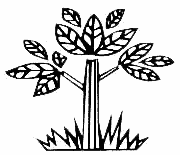 Women’s Camp RegistrationWomen’s Camp RegistrationWomen’s Camp RegistrationWomen’s Camp RegistrationWomen’s Camp RegistrationName:Address:Apt:CityState:Zip:PhoneDOB: MM/DD)Email:[  ] Winter Getaway[  ] Spring Fling[  ] Summer Camp*[  ] Fall Weekend[  ] Wednesday[  ] Thursday[  ] Friday[  ] Saturday[  ] Sunday[  ] I am not a registered Girl Scout and have added $25 to cover my registration[  ] I am not a registered Girl Scout and have added $25 to cover my registration[  ] I am not a registered Girl Scout and have added $25 to cover my registration[  ] I am not a registered Girl Scout and have added $25 to cover my registration[  ] I am currently registered with the ________________ council________________ council[  ] I included the required $10 insurance fee (per camp) with my payment.[  ] My total payment for camp is________________________________.[  ] I included the required $10 insurance fee (per camp) with my payment.[  ] My total payment for camp is________________________________.